A Dissertation Report on<DISSERTATION TITLE>Submitted for partial fulfillment of requirement for the degree ofMASTER OF ENGINEERINGin<NAME OF BRANCH>by<NAME OF STUDENT>Under the guidance of<NAME OF GUIDE>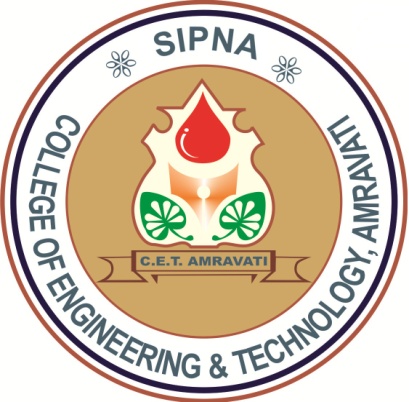 <Name of Department>Sipna College of Engineering & Technology, Amravati(NAAC Accredited with Grade ‘A’)Sant Gadge Baba Amravati University, Amravati2019-2020